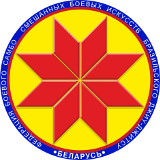 Турнир по дзюдо среди детей«Минск Open 2»ПРОТОКОЛ21 октября 2018,  Минск                                                                         2008-2009 г.р.,  -50кгГлавный судья										А.А. Воронович№ п/пФИО123ОчкиМесто1Дорошкевич Платон2Володин Егор3Будыкин Глеб